О выборах  главы Ярославского сельского поселения Моргаушскогорайона Чувашской Республики   В соответствии с Федеральным законом от 06.10.2003 г. № 131-ФЗ «Об общих принципах организации местного самоуправления в Российской Федерации», Законом Чувашской Республики от 18.10.2004 г. № 19 «Об организации местного самоуправления в Чувашской Республике», Уставом Ярославского сельского поселения Моргаушского района Чувашской Республики и Порядком проведения конкурса по отбору кандидатур на должность главы Ярославского сельского поселения Моргаушского района Чувашской Республики, утвержденным решением Собрания депутатов Ярославского сельского поселения Моргаушского района Чувашской Республики от 10.09.2015 № 54/1,  Собрание депутатов Ярославского сельского поселения Моргаушского района Чувашской Республики решило: 1. Избрать Флангову Регину Львовну главой Ярославского сельского поселения Моргаушского района Чувашской Республики на срок полномочий Собрания депутатов Ярославского сельского поселения  Моргаушского района Чувашской Республики четвертого созыва, но не менее чем на два года.2. Настоящее решение подлежит официальному опубликованию.Председатель Собрания депутатовЯрославского сельского поселения  Моргаушского района Чувашской Республики                                     О.В. Дмитриева Чаваш Республики                                                          Муркаш районен Ярославка ял поселенийен                                                             депутачесен Пухаве ЙЫШАНУ18.08.2021 ç. № С-16/2Ярославка яле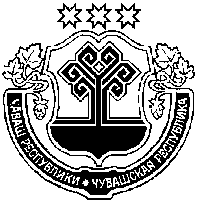 Чувашская Республика  Собрание депутатовЯрославского  сельского поселенияМоргаушского районаРЕШЕНИЕ 18.08.2021 г. №С-16/2д. Ярославка